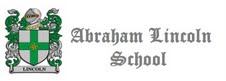                                  LENGUAJEY COMUNICACIÓNComprensión lectora Nº8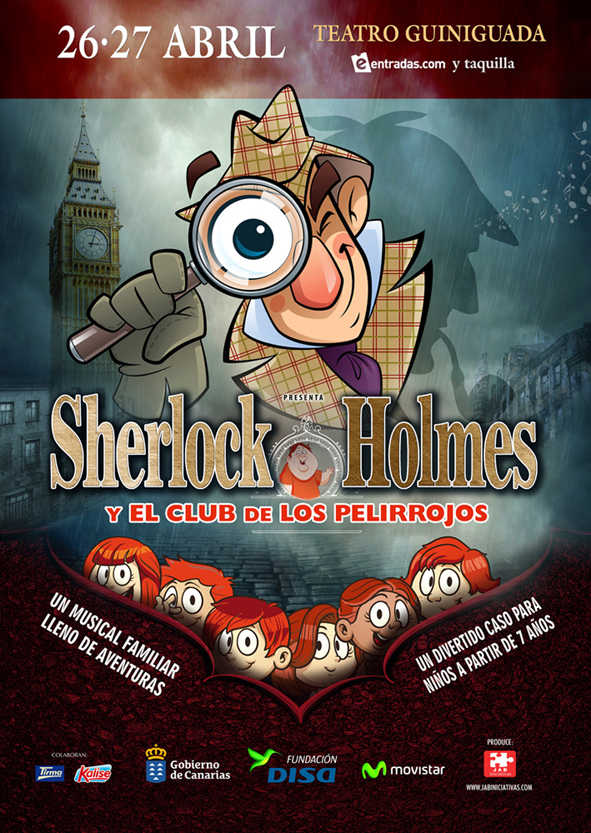 6° A- BProf: Sonia García PEL GÉNERO NARRATIVO:Como ya te has podido dar cuenta, el género narrativo pertenece a los textos literarios, por ende, son de carácter ficticio. A grandes rasgos, el propósito comunicativo del género narrativo es entretener al lector mediante la narración de una historia ficticia. No obstante, esta historia ficticia puede tomar elementos de la realidad  (ciudades,  personas,  eventos,  direcciones,  etc.)  para  darle  un  valor  agregado  a  la  lectura  y enriquecerla (característica que es probable encontrarla en las novelas).Características de los textos narrativos.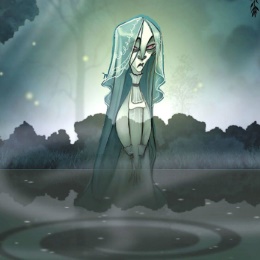 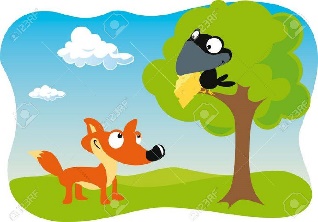 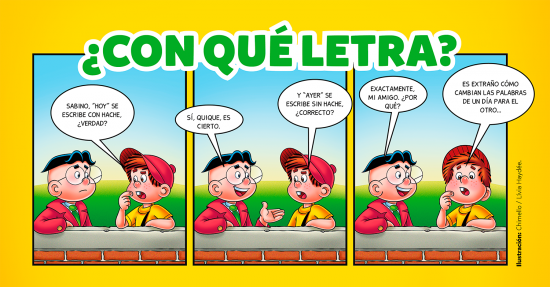 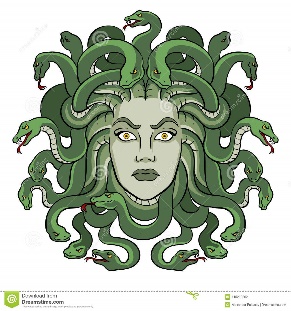 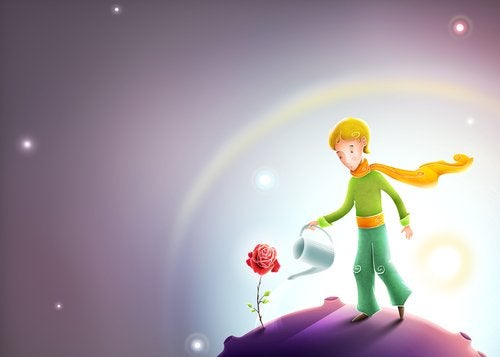 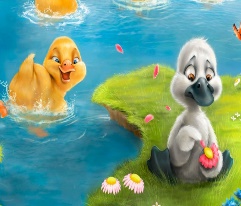 Bien, ahora ha llegado el momento de colocar en práctica tus conocimientos, ¿preparado?l. Selección Múltiple: Lee atentamente cada pregunta y marca con una “X” la alternativa correcta. Recuerda marcar   solo   una.   Es   importantísimo   que   resuelvas   cada   pregunta   sin   mirar   lo   que   ya   estudiaste anteriormente.1.   “Es el entrelazamiento de palabras, frases u oraciones con un propósito determinado” La definiciónanterior corresponda a:a)   Poema.b)   Género narrativo.c)   Textos literarios y no literarios. d)   Texto.2.   Los textos literarios y no literarios se clasifican de acuerdo a:a)   La manera describir.b)   El lenguaje utilizado.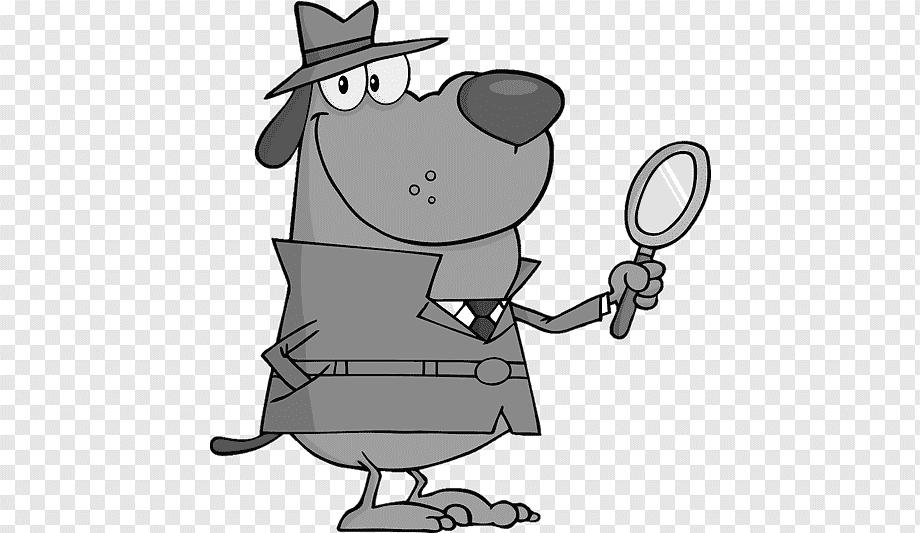 c)   Su propósito comunicativo d)   Extensión.	3.   Son parte de los textos literarios:a)   Cartas, odas y sonetos.	b)   Noticias, biografía y recetas. c)   Mitos, cuentos y fábulas. d)   Caligramas, fábulas y reglamentos.		4.   Son parte de los textos NO literarios: a)  Cartas, odas y sonetos.b)  Noticias, biografía y recetas. c)  Mitos, cuentos y fábulas.d)  Caligramas, fábulas y reglamentos.5.   El propósito comunicativo de los textos pertenecientes al género narrativo, principalmente es:a) Persuadir. b) Informar.c)   Entretener.d)   Expresar sentimientos	6.   La                        es un relato que proporciona una enseñanza o consejo moral.a)   Novela.b)   Fábula.c)  Leyenda. d)   Mito.7.   La función de                      es explicar el origen del universo.a)   Leyenda. b)   Novela.c)   Mito. d)  CómicIII. Lee atentamente el texto que se presenta.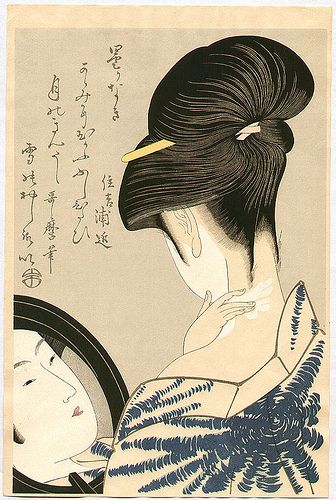                                    El espejo chinoUn campesino chino se fue a la ciudad para vender la cosecha de arroz y su mujer le pidió que no olvidara traerle un peine.Después de vender su arroz en la ciudad, el campesino se reunió con unos compañeros, bebieron y celebraron largamente. Después, un poco confuso, en el momento de regresar, se acordó de que su mujer le había pedido algo, pero no pudo recordar lo que era. Entonces compró en una tienda para mujeres lo primero que le llamó la atención: un espejo.Al regresar al pueblo, entregó el regalo a su mujer y se marchó a trabajar a sus campos. La mujer se miró en el espejo y comenzó a llorar desconsoladamente. Su madre, al percatarse de esto, le preguntó la razón de aquellas lágrimas.La mujer le dio el espejo y le dijo:—Mi marido ha traído a otra mujer, joven y hermosa. La madre cogió el espejo, lo miró y le dijo a su hija:—No tienes de qué preocuparte, es una vieja.	El espejo chino. Anónimo chino.A partir de la lectura responde las siguientes preguntas en tu cuaderno. No olvides emplear letra clara y legible, respetando las reglas ortográficas.¿Qué personajes aparecen en el cuento?¿Por qué crees que el campesino olvidó lo que le había pedido su mujer?¿Dónde vivía el campesino chino?¿Por qué la madre de la mujer le dice a su hija “es una vieja”?Escribe un final diferente para esta historia¡Felicidades! Haz terminado esta guía. ¡No la pierdas!La revisaremos en conjunto la próxima clase.¡A jugar!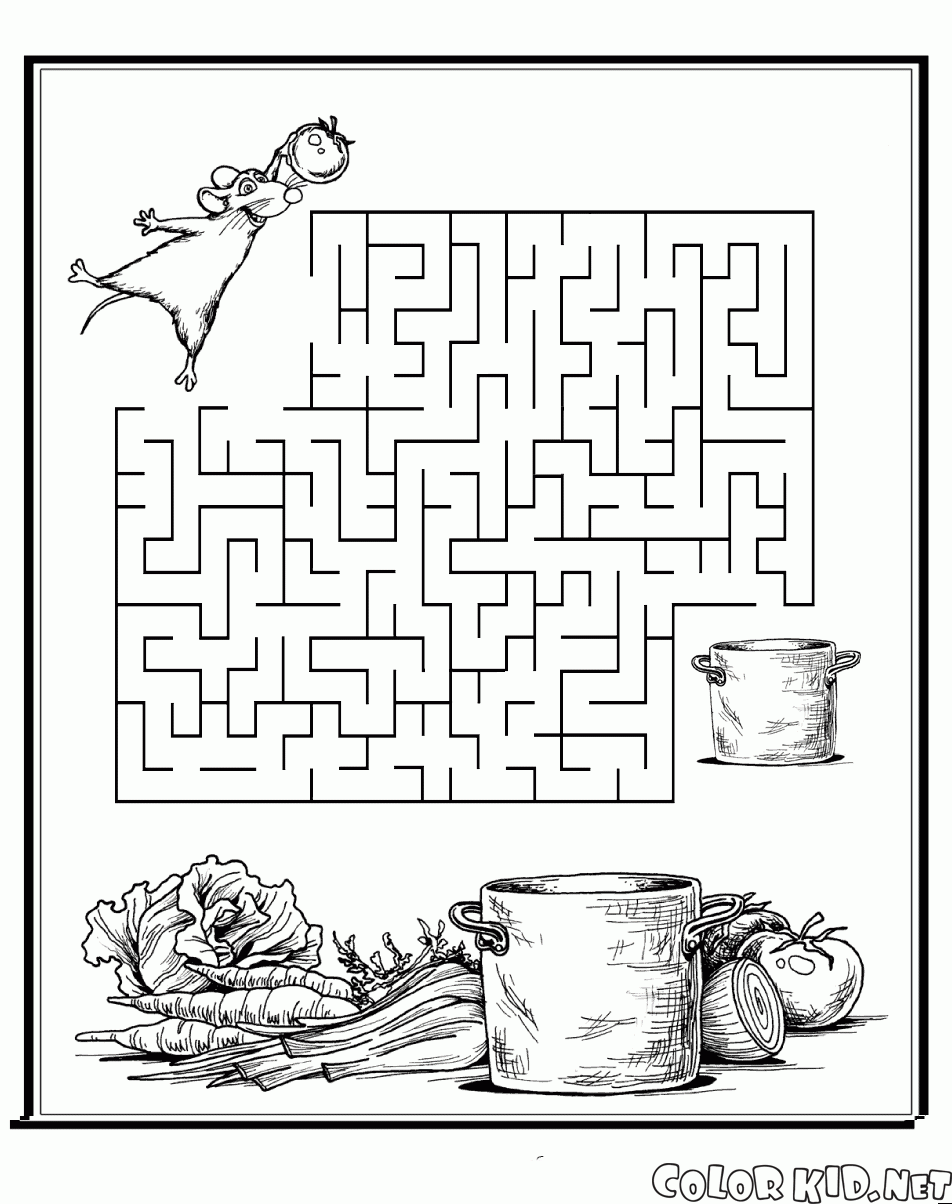 